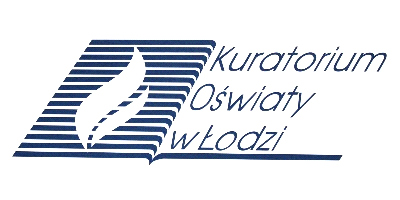 WOJEWÓDZKI KONKURS PRZEDMIOTOWY 
Z JĘZYKA NIEMIECKIEGO     organizowany przez Łódzkiego Kuratora Oświaty                     
dla uczniów szkół podstawowych w roku szkolnym 2021/2022TEST –  ETAP REJONOWYNa wypełnienie testu masz  90 min.Arkusz liczy 12 stron i zawiera 10 zadań, w tym brudnopis.Przed rozpoczęciem pracy sprawdź, czy Twój arkusz jest kompletny. Jeżeli zauważysz usterki, zgłoś je Komisji Konkursowej.Zadania czytaj uważnie i ze zrozumieniem.Odpowiedzi wpisuj długopisem bądź piórem, kolorem czarnym lub niebieskim. Dbaj o czytelność pisma i precyzję odpowiedzi.W zadaniach zamkniętych zaznacz prawidłową odpowiedź znakiem X we właściwym miejscu.Jeżeli się pomylisz, błędne zaznaczenie otocz kółkiem i zaznacz znakiem X inną odpowiedź.Oceniane będą tylko te odpowiedzi, które umieścisz w miejscu do tego przeznaczonym.Przy każdym zadaniu podana jest maksymalna liczba punktów możliwa do uzyskania za prawidłową  odpowiedź. Pracuj samodzielnie. Postaraj się udzielić odpowiedzi na wszystkie pytania.Nie używaj korektora. Jeśli pomylisz się w zadaniach otwartych, przekreśl błędną odpowiedź 
i wpisz poprawną.Korzystaj tylko z przyborów i materiałów określonych w regulaminie konkursu. Powodzenia!Wypełnia Komisja Konkursowa po zakończeniu sprawdzenia pracPodpisy członków komisji sprawdzających prace:1.(imię i nazwisko)………………………………………..(podpis) 2.(imię i nazwisko)………………………………………..(podpis)Zadanie 1. Przeczytaj podany tekst, następnie zaznacz w tabeli richtig lub falsch przy zdaniach (1.1.-1.9.) znajdujących się poniżej tekstu. Za każdą poprawną odpowiedź otrzymasz 1 punkt. Albert Einstein: das „dumme" Genie„Aus Albert Einstein kann nie etwas Richtiges werden", meinten seine Lehrer und Verwandten. Der Junge schien sich als Kind nur langsam zu entwickeln. Erst mit fünf Jahren begann er zu sprechen. In der Schule passte der junge Einstein nicht auf. Er war ein furchtbar schlechter Schüler. Es hagelte Eintragungen ins Klassenbuch: „Der Schüler Albert träumt", „Einstein ist faul und dumm", „ein hoffnungsloser Fall". Er machte das Abitur nicht, sondern verließ die Schule vorzeitig.Aus der Schule entlassen, weiß Albert Einstein aber nicht, was er nun tun soll. Er weiß nur, was er nicht will: beispielsweise im Elektrogeschäft seines Vaters arbeiten. Endlich entschließt er sich, an der Technischen Hochschule in Zürich Physik zu studieren. Denn dort wird man auch ohne Abitur aufgenommen, wenn man die Aufnahmeprüfung schafft. Zuerst fällt er durch. Aber beim zweiten Mal besteht er die Prüfung.1896 beginnt er dann sein Studium. Er schließt es vier Jahre später ab. Allerdings mit so schlechten Noten, dass er keine Assistentenstelle bekommt. Nach einigen Hungermonaten wird er kleiner Beamter im Schweizer Patentamt. Bis jetzt haben Lehrer und Verwandtschaft also Recht behalten: Aus Albert Einstein kann nichts Richtiges werden!Er beschäftigt sich jedoch abends und am Wochenende weiterhin mit der Physik. Drei Jahre später veröffentlicht der gerade 26-Jährige seine sogenannte „Relativitätstheorie". Die 30 Seiten lange Schrift verursacht eine wissenschaftliche Veränderung des damaligen Weltbildes. Und das hat Albert Einstein nicht durch jahrelanges Forschen und Experimentieren geschafft, sondern allein durch Nachdenken. Er hat auch nicht viel studiert, sondern ist seinem Grundsatz gefolgt: „Phantasie ist wichtiger als Wissen".Kern seiner sensationellen Idee: Zeit, Raum und Masse sind nicht unabhängig voneinander. Nein - sie gehören zusammen. Das war für seine Zeitgenossen nur schwer zu verstehen. Die Wissenschaftler waren zu der Zeit nämlich davon überzeugt, die Zeit sei eine ganz unabhängige Größe.Heute können wir Einsteins Theorie beweisen. Zum Beispiel mit zwei Uhren. Eine Uhr bleibt auf dem Flughafen, während die andere Uhr in einem Flugzeug um die Welt fliegt. Kommt das Flugzeug 24 Stunden später wieder auf demselben Flughafen an, geht die Uhr im Flugzeug ein bisschen nach. Der Grund dafür ist, dass sich wegen ihrer eigenen Geschwindigkeit während des Fluges die Zeit für die Uhr im Flugzeug verlängert hat. Natürlich müssen die beiden Uhren supergenau sein, denn es handelt sich um Unterschiede von Bruchteilen von Sekunden. Heute ist Einsteins Theorie durch feinste Messinstrumente bewiesen: Im Raum gehen Uhren anders.So einfach ist die Relativitätstheorie - und so schwer zu verstehen. Sogar wir, für die der Flug zum Mond schon etwas Selbstverständliches geworden ist, können sie heute noch nicht ganz verstehen. Wie aber musste Einsteins am Schreibtisch geborene, durch kein Experiment bewiesene Theorie erst im Jahre 1905 wirken? Die meisten Kollegen von Einstein, große Doktoren und Professoren, konnten seinen Gedanken zuerst auch nicht folgen.Es dauerte Jahre, bis sich der geniale Außenseiter durchgesetzt hatte. Dann aber beeinflussten seine Gedanken so unterschiedliche wissenschaftliche Gebiete, wie die Raumforschung und die Physik, die Sternenkunde und die Naturwissenschaft. Der Denker Einstein trug entscheidend zur Entwicklung der Experimentalphysik und der Technik bei. Erst durch seine Gedanken wurde die Erfindung von den Maschinen möglich, mit denen die Physiker heute arbeiten.Ihm selbst aber waren Maschinen aller Art zu kompliziert. Deshalb fuhr er nie Auto und schrieb lieber mit der Hand als auf der Schreibmaschine. Seine Abenteuer erlebte er am liebsten im Kopf und hier konnte er die meisten Probleme spielend lösen.Einstein war wohl mehr ein Theoretiker als ein praxisbezogener Mensch. https://notendur.hi.is/bernd/aufgaben.htm 24.09.2021; zu Prüfungszwecken bearbeitetZadanie 2. Do podanych sytuacji ( 2.1.- 2.6.) dopasuj odpowiednie reakcje (A-I). Trzy reakcje zostały podane dodatkowo i nie pasują do żadnej sytuacji. Za każde poprawne dopasowanie otrzymasz 1 punkt. 2.1. Nach der Schule verabschiedest du dich von deinen Schulfreunden. …………………………………2.2. Dein Bruder hat heute eine Prüfung. ……………………………………… 2.3. Jemand bietet dir ein weiteres Stück Apfelkuchen an. Du willst nicht mehr essen. ………………………..2.4. Deine Oma wünscht dir Guten Appetit. …………………………………… 2.5. Dein Bruder hat gerade geniest. …………………………………………….2.6. Dein Freund bedankt sich herzlich bei dir für deine Hilfe. ………………………….Gute Besserung!Gleichfalls!Keine Ursache!Auf Wiederhören!Gesundheit!Viel Erfolg!Bis morgen!Danke, ich bin satt. Einen guten Rutsch ins Neue Jahr! Zadanie 3.Wybierz poprawną odpowiedz a, b lub c. Za każdą poprawną odpowiedź otrzymasz 1 punkt.    3.1. Hamburg liegt …….. . a. an der Nordsee			b. an der Ostsee			c. an der Elbe3.2. Wie heiβt die gröβte Stadt der Schweiz? a. Bern				b. Genf				c. Zürich3.3. 16 Jahre lang war Angela Merkel die Bundeskanzlerin. Wer von den genannten Bundeskanzlern regierte auch so lange? a. Helmut Kohl			b. Konrad Adenauer		c. Willy Brandt 3.4. Wo kann man das bekannte Denkmal von Johann Wolfgang von Goethe und Friedrich von Schiller bewundern? a. Weimar			b. München			c. Frankfurt am Main3.5. Wo befindet sich das Hundertwasserhaus? a. Leipzig			b. Stuttgart 			c. Wien 3.6. In ………… findet die gröβte Spielwarenmesse der Welt statt.  a. Hannover 			b. Nürnberg			c. München3.7. Was ist das Ende der Internet-Domain österreichischer Websites? a. .at			b. .ch			   c. .li3.8. Der emeritierte Papst Benedikt XVI. kommt aus …………………………….. . a. Österreich                     b. Deutschland		   c. der Schweiz Zadanie 4. Ułóż pytanie do podkreślonej części podanego zdania (4.1.- 4.13.). Za każde poprawnie utworzone pytanie otrzymasz 1 punkt. 4.1. Er hat alle Klamotten unter das Bett gelegt. …………………………………………………………………………………………………4.2. Die Schüssel meines Hundes ist groß und grün. …………………………………………………………………………………………………4.3. Alle müssen auf ihre Eltern warten. …………………………………………………………………………………………………4.4. Ich lese Kindern interessante Geschichten vor. …………………………………………………………………………………………………4.5. Am Vormittag ist das Restaurant „Viva“ zu. …………………………………………………………………………………………………. 4.6. Sie hat Evas Mutter angerufen. …………………………………………………………………………………………………4.7. Wir sind 2007 geboren. …………………………………………………………………………………………………4.8. Er ist aus der Slowakei gekommen. …………………………………………………………………………………………………4.9. In der Schule schreibt man mit der Kreide.  …………………………………………………………………………………………………4.10. Meine Eltern sind gerade zu Besuch gekommen. …………………………………………………………………………………………………4.11. Dieses Theaterstück hat uns gar nicht gefallen. …………………………………………………………………………………………………4.12. Simon war zwei Monate in der Slowakei. …………………………………………………………………………………………………4.13. Das ist König Josephs Burg. …………………………………………………………………………………………………Zadanie 5.Uzupełnij zdania (5.1.- 5.12.) przyimkami. Za każdą poprawnie uzupełnioną lukę otrzymasz 1 punkt. 5.1. Peter ist …………. meiner Nichte verheiratet. 5.2. …………. dem Himmel gibt es viele Sterne. 5.3. ………….. der linken Seite befindet sich mein Haus. 5.4. Rauchen ist schädlich ………… die Gesundheit. 5.5. ………….. unserem Hochzeitstag waren wir sehr glücklich. 5.6. Ich hoffe, du bist stolz ………… deinen Bruder. 5.7. ………….. meiner Krankheit muss ich im Bett liegen. 5.8. Mein Schreibtisch ist ……………. Holz. 5.9. ……………. des Regens haben wir eine lange Wanderung gemacht. 5.10. Ich habe viel Geld ……….. meinem Opa bekommen. 5.11. Wann müsst ihr …………… Hause gehen? 5.12. Kann man Fahrkarten ………. dem Schalter kaufen?Zadanie 6. Uzupełnij zdania (6.1.- 6.6.) podanymi przymiotnikami z odpowiednią końcówką. Za każde poprawne rozwiązanie otrzymasz 1 punkt. 6.1. Mathias ist ein ……………………… Kind. (brav)6.2. Er hat immer seinen ……………………. Freunden geholfen. (toll)6.3. Lena sucht ein ……………… Kopftuch. (bunt)6.4. Ihr …………… Badeanzug ist alt (gelb) und sie will einen …………….. kaufen. (neu)6.5. Sie hat sich letztens ………………. Schuhe  (elegant) mit ………………….. Absatz gekauft. (hoch) 6.6. Ihre ……………… Kleider (neu) sollen von ……………… Qualität sein. (gut)6.7. Alle ……………. Leute sollen auf sich selbst achten.  (krank)Zadanie 7. Przekształć podane zdania (7.1.-7.10.) ze strony czynnej na zdania w stronie biernej Passiv, zachowując ten sam czas gramatyczny.  Za każde poprawnie przekształcone zdanie otrzymasz 1 punkt. 7.1. Die Kinder nehmen viele Fotos auf. …………………………………………………………………………………………………7.2. Wem hilfst du? …………………………………………………………………………………………………7.3. Wann reparierte man den Drucker? …………………………………………………………………………………………………7.4. Das Tor schoss die Gastmannschaft. …………………………………………………………………………………………………7.5. Er brachte euch nach Hause. …………………………………………………………………………………………………7.6. Warum sagte man das Konzert ab? …………………………………………………………………………………………………7.7. Man isst viel Gemüse. …………………………………………………………………………………………………7.8. Wen beobachtest du? …………………………………………………………………………………………………7.9. Am Wochenende eröffnete man ein neues Museum. …………………………………………………………………………………………………7.10. Wer antwortet schnell? …………………………………………………………………………………………………Zadanie 8. Dokończ zdania (8.1.- 8.10.) podanymi frazami, stosując bezokolicznik  z „zu” lub bez. Za każde poprawnie dokończone zdanie otrzymasz 1 punkt. 8.1. Es ist wichtig …………………………………………………………………………….. /Fremdsprachen lernen/8.2. Das Radio lässt sich ……………………………………………………………………./nicht reparieren/8.3. Meine Mutter sieht ………………………………………………………………………/meinen Vater Klavier spielen/8.4. Warum hast du keine Lust ……………………………………………………………./dein Zimmer aufräumen/8.5. Lass mich ………………………………………………………………………………./auf die Party gehen/8.6. Von Zeit zu Zeit gingen wir ……………………………………………………………../mit unserer Clique schwimmen/8.7. Ich versuchte mehrmals…………………………………………………………………/meine Schwester beruhigen/8.8. Hast du die Absicht ……………………………………………………………………../heute Chemie wiederholen/8.9. Meine Eltern verbieten mir ……………………………………………………………../spät am Abend ausgehen/ 8.10. Wir mochten unseren Geschwistern …………………………………………………/Märchen vorlesen/Zadanie 9. Wpisz w  zdania (9.1.-9.12.) jeden z podanych spójników. Za każde poprawne rozwiązanie otrzymasz 1 punkt. 9.1. …………………………….. ich klein war, konnte ich nicht schwimmen. /als, wenn, seitdem/9.2. Das Buch finde ich interessanter, ………………………….. du gesagt hast. /als, wie, weil/9.3. Ich fühle mich besser, ………………………. ich auf dem Land wohne. /nachdem, sonst, seitdem/ 9.4. In der Freizeit spiele ich Computer nicht gern, ………………. ich fahre Rad. /aber, oder, sondern/ 9.5. ……………………. ich die Schullektüre gelesen habe, muss ich einen Aufsatz schreiben. /wenn, seitdem, nachdem/ 9.6. Eveline ist hübsch, ……………………. gefällt sie mir nicht. /trotzdem, obwohl, deshalb/9.7. Eva ist verliebt, …………………….. ist sie so glücklich. /aber, trotzdem, deswegen/ 9.8. Such dir lieber einen guten Job, ………………… kannst du kein Geld mehr haben. /sonst, deshalb, nachdem/ 9.9. Ich mache alles zu Hause, …………………… ich alleine wohne. /seitdem, nachdem, trotzdem/9.10. Ich hatte kürzere Haare, ……………………. ich im Kindergarten war. /wenn, seitdem, als/ 9.11. Wir verbrachten unseren Urlaub nicht in Europa, …………………. wir fuhren nach Asien. /aber, sonst, sondern/ 9.12. Ich habe heute sehr kurz geschlafen, ……………….. fühle ich mich schlapp. /trotzdem, deshalb, sonst/ Zadanie 10. Napisz ogłoszenie do uczniów swojej szkoły o zgubionym przez Ciebie kluczu do Twojej szafki szkolnej. Uwzględnij w ogłoszeniu: 1.  gdzie, kiedy i w jakich okolicznościach mogłeś zgubić swój klucz; 2. jak wyglądał klucz – czy miał coś charakterystycznego np. breloczek; 3. jaką nagrodę planujesz dla znalazcy;  4. jak można się z Tobą kontaktować. Ogłoszenie powinno zawierać od 50 do 80 słów. Podpisz się XYZ. Rozwiń swoją wypowiedź zgodnie z podanymi podpunktami. Oceniana jest umiejętność przekazania informacji, zakres środków językowych i ich poprawność. Maksymalna liczba punktów 10.   ……………………………………………………………………………………………….……………………………………………………………………………………………….……………………………………………………………………………………………….……………………………………………………………………………………………….……………………………………………………………………………………………….……………………………………………………………………………………………….……………………………………………………………………………………………….……………………………………………………………………………………………….……………………………………………………………………………………………….……………………………………………………………………………………………….……………………………………………………………………………………………….……………………………………………………………………………………………….……………………………………………………………………………………………….……………………………………………………………………………………………….……………………………………………………………………………………………….……………………………………………………………………………………………….……………………………………………………………………………………………….BRUDNOPIS………………………………………………………………………………………………………………………………………………………………………………………………………………………………………………………………………………………………………………………………………………………………………………………………………………………………………………………………………………………………………………………………………………………………………………………………………………………………………………………………………………………………………………………………………………………………………………………………………………………………………………………………………………………………………………………………………………………………………………………………………………………………………………………………………………………………………………………………………………………………………………………………………………………………………………………………………………………………………………………………………………………………………………………………………………………………………………………………………………………………………………………………………………………………………………………………………………………………………………………………………………………………………………………………………………………………………………………………………………………………………………………………………………………………………………………………………………………………………………………………………………………………………………………………………………………………………………………………………………………………………………………………………………………………………………………………………………………………………………………………………………………………………………………………………………………………………………………………………………………………………………………………………………………………………………………………………………………………………………………………………………………………………………………………………………………………………………………………………………………………………………………………………………………………………………………………………………………………………………………………………………………………………………………………………………………………………………………………………………………………………………………………………………………………………………………………………………………………………………………………………………………………………………………………………………………………………………………………………………………………………………………………………………………………………………………………………………………………………………………………………………………………………………………………………………………………………………………………………………………………………………………………………………………………………………………………………………………………………………………………………………………………………………………………………………………………………………………………………………………………………………………………………………………………………………………………………………………………………………………………………………………………………………………………………………………………………………………………………………………………Zadanie 12345678910RAZEMPunkty możliwe do uzyskania 968131210  10101210100 punktówPunkty uzyskaneRichtigFalschAlbert Einstein hat das Abiturzeugnis nicht bekommen.  Albert Einstein träumte davon im Elektrogeschäft seines Vaters zu arbeiten. Um Physik an der Technischen Hochschule in Zürich studieren zu können, brauchte man kein Abitur zu haben. Albert Einstein ist es gelungen, die Aufnahmeprüfungen an der Technischen Hochschule in Zürich zum ersten Mal zu bestehen. Das Studium wurde von Albert Einstein nach 4 Jahren abgeschlossen.Die Relativitätstheorie von Albert Einstein hatte einen bedeutenden Einfluss auf die damalige Welt.  Albert Einstein war der Meinung, dass man seiner Phantasie voll anvertrauen sollte. Das Wesentliche seiner Relativitätstheorie betrifft die Abhängigkeit von Zeit, Raum und Masse.  Albert Einstein als großer Denker hat tausende Experimente durchgeführt. TreśćTreśćTreśćTreśćPoprawność środków językowych 2pktZakres środków językowych2pkt  Razem 10pktInf.1 - 2pkt Inf.2 – 2pktInf.3 – 1pktInf.4 – 1pktPoprawność środków językowych 2pktZakres środków językowych2pkt  Razem 10pkt